Making a Gift with Impact Today and TomorrowThe Schmink Fund for Innovation in Tropical Conservation and Development was established in June 2009 to strengthen and sustain the impact of the TCD Program.  Dr. Marianne Schmink, a co-founder and long-time TCD Director, created the Schmink Fund through an initial gift with the goal of fostering a permanently endowed source of funds that supports new activities in tropical conservation and development.The Schmink fund will support the development and application of innovative approaches and programs to address the complex and interrelated problems of human well-being, economic development, and biodiversity conservation for inhabitants of tropical and subtropical regions.  Managed by the Center for Latin American Studies, the fund will complement UF’s on-going successful campus and field-based TCD activities by fostering new ideas and applications and by enabling shared learning throughout the tropics.  Such activities include: • New initiatives, including practical applications, training projects, or seed money for collaborative research • Networking activities between TCD alumni, students, and partners to exchange ideas and to further collaboration • Outreach activities to return research results to local organizations• Other innovative initiatives and activities Dr. Schmink has pledged to match the first $15,000 in contributions on a one-to-one basis over a five-year period.  Please join in supporting TCD’s positive impacts though a single or multi-year contribution to the Schmink Fund.Return this form to:  UF Foundation, Gift Processing Department, P.O. Box 14425, Gainesville, FL  32604Remember to enclose your company’s matching gift form. It can double or triple your gift! Visit www.matchinggifts.com/uff or www.floridafund.uff.ufl.edu for more information.Schmink Fund for Innovation in Tropical Conservation and Development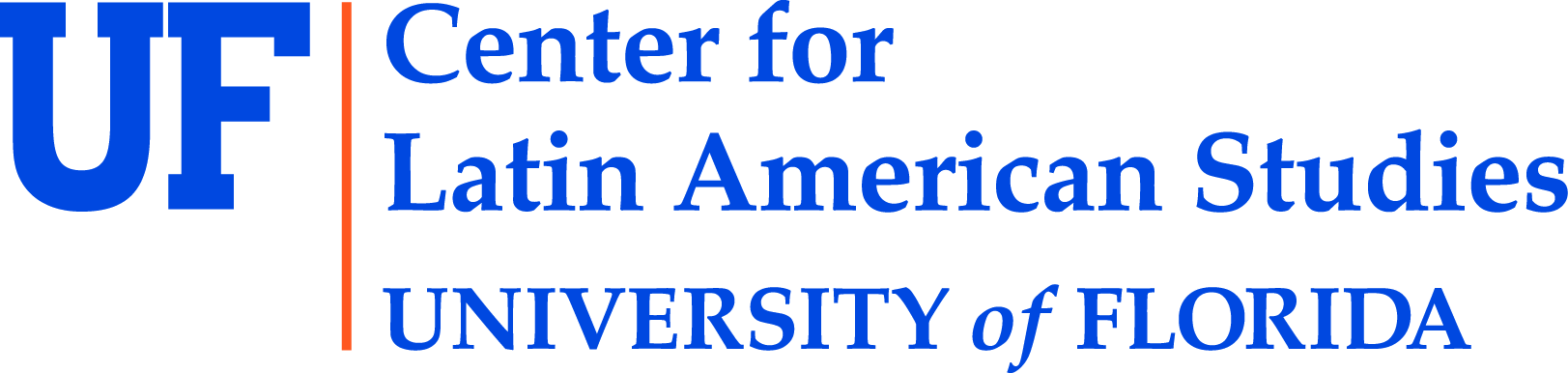 My gift to the:  □ Schmink Fund for Innovation (016259)  □ TCD General Endowment (007783)Gift Amount:  □ $1,000  □ $500  □ $100                            □ $50       □ $_____ Pledge Amount:  $_________      (Payable over five years) Year 1 $_________  Year 4 $ ___________Year 2 $_________  Year 5 $ ___________Year 3 $_________  Payments to begin (mm/yy) ________Name:__________________________________Address:________________________________City/State/ZIP: ___________________________Phone:__________________________________E-mail:__________________________________Method of Payment:□  Check Enclosed Make check payable to UF Foundation, Inc.□  Credit CardCall UF Foundation’s Gift Processing toll-free number with your credit card information: 1-877-351-2377 or (352) 392-8091.  The secure toll-free telephone number will be staffed weekdays from 8am to 4:30pm.OrAccess our online giving page below and click on the link for the Schmink fund: https://www.uff.ufl.edu/OnlineGiving/CenterforLatinAmericanStudies.asp ZABJ